Dossier d’Inscription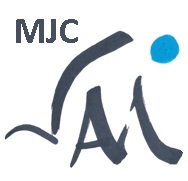 Ateliers de la MJC VAM2022-2023Cocher la case :J’autorise la MJC La Vigne Aux Moines à utiliser dans le cadre éducatif ou pédagogique des photos, des vidéos prises dans le cadre des ateliers. Ces supports pourront être utilisés pour communiquer auprès de la presse locale, dans les bulletins d’information des communes, sur le site de l’office de tourisme, sur Facebook, sur le site Internet de la MJC.	    OUI           	 NONJe certifie exacts les renseignements portés sur la présente fiche.Fait le ____/____/_______  à ________________Signature du responsable légal PARTICIPANT(E) NOM – Prénom de la personne participante :Date de naissance :Adresse :Tél. Domicile :                                              Tél. portable de la personne ou de son représentant légal :Mail de la personne ou de son représentant légal :Numéro d’Allocataire CAF ou MSA du foyer :                                                                   Quotient Familial :  Je souhaite m’inscrire à (aux) atelier(s) suivant(s) :DANSE D’HIER ET D’AUJOURD’HUI *: Eveil (4-7 ans)    8-15 ans  Jeunes (plus de 16 ans) et adultes Danse Trad’ * QI-GONG HATHA YOGA-VINYASA * ATELIER DU DOS * YOGA DU DOS * SANTE ET BIEN-ETRE * théâtre enfants musical modelage et sculpture céramique MULTI ACTIVITES PHYSIQUES : 11-15 ans  Plus de 16 ans PHOTOS *certificat médical de non contre-indication exigéJe suis déjà adhérent.e. MJC VAM pour la saison 1er juillet 2022 30 juin 2023 : oui   non  Montant total de mes cotisations « pratiques amateurs » et de mon adhésion (si non adhérent) : ……………………………€Ce montant est à payer à l’inscription (Chèque, Ch.vacances. Ch déclic, espèces) échéancier possible